Grade 8RevisionKeywords Grammar: To Want Complete the following sentence:The same rule can apply to (like, love, hate)Examples: 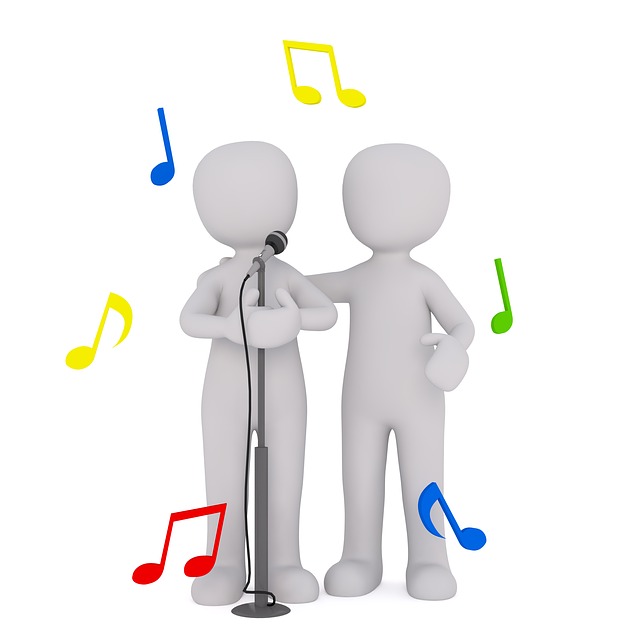 Rula likes to sing. My brothers like to sing. Mohammed doesn’t like to sing. The boys don’t like to sing. Using “Agree and Disagree”Exercise 1: Complete the sentences:Exercise 2: Write two sentences using agree and disagree.  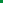 Ronaldo is better than Mohamed Salah.________________________________________________________________________________________________________________________________________________________________________________________________________________WordMeaningPictureSentencebecauseلأن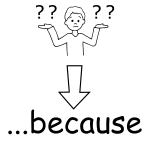 I go to school because I want to learn.braveشجاع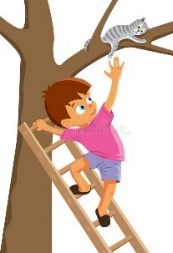 Saif was brave when he saved the cat.i don’t mindأنا لا أمانع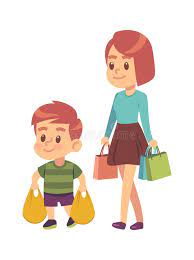 I don’t mind helping my mother with the bags.friendlyودي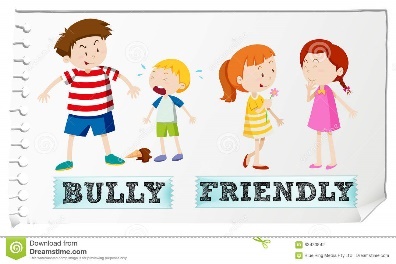 Laila is friendly because she talks to everyone.generousكريم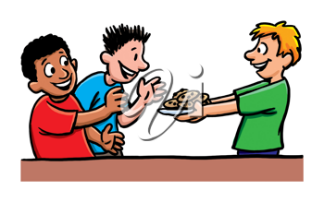 Kareem is generous and always shares his food.hateيكره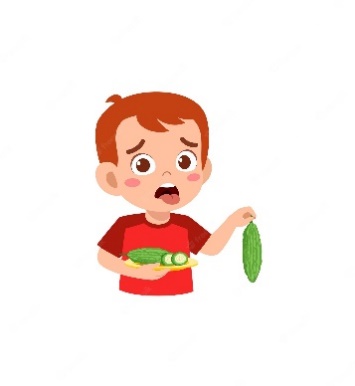 I hate cucumbers but love tomatoes.helpfulيساعد الآخرين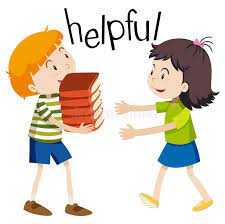 My friend is helpful because she helps me carry the books to class.honestصادق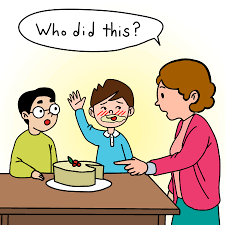 Ahmed is honest because he told mum he ate the cake.hopeآمل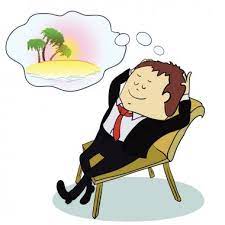 I hope to go on holiday soon!kindلطيف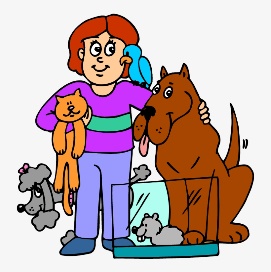 My mother is very kind and loves animals.politeمؤدب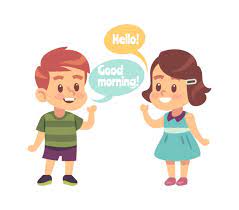 You are polite because you say hello and good morning when you meet others.promiseأتعهد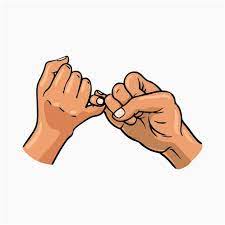 I promise to work hard and study for the exams.shoutتصرخ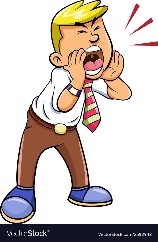 Do not shout!  tell liesأن تقول الأكاذيب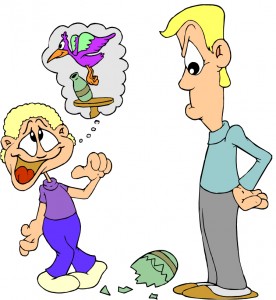 Omar tells lies because he told his dad that a bird broke the bottle. agree toتوافق على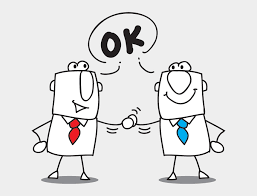 They agree to work together. I disagreeHe/She disagrees أنا لا أوافق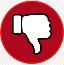 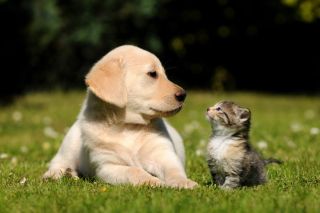 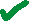 I disagree, cats are better than dogs. He disagrees, cats are better than dogs. I agreeHe/She disagreesأوافق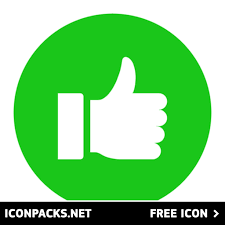 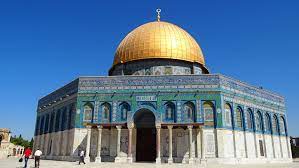 I agree, Jerusalem is beautiful. Rafif agrees, Jerusalem is beautiful. I want to He wants to She wants to They want to We want to I don’t want to He doesn’t want toShe doesn’t want to They don’t want toWe don’t want to Ali _______ ________ ___ swim in the sea. 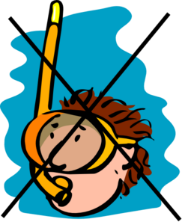 swimThey _______ ___ swim in the sea. 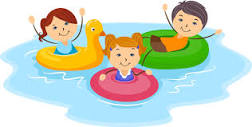 swimSahar ________ ___ learn English. 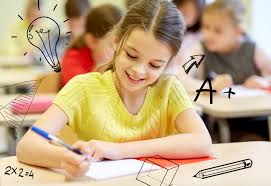 learnThe boys _______ _______ ___ learn online. 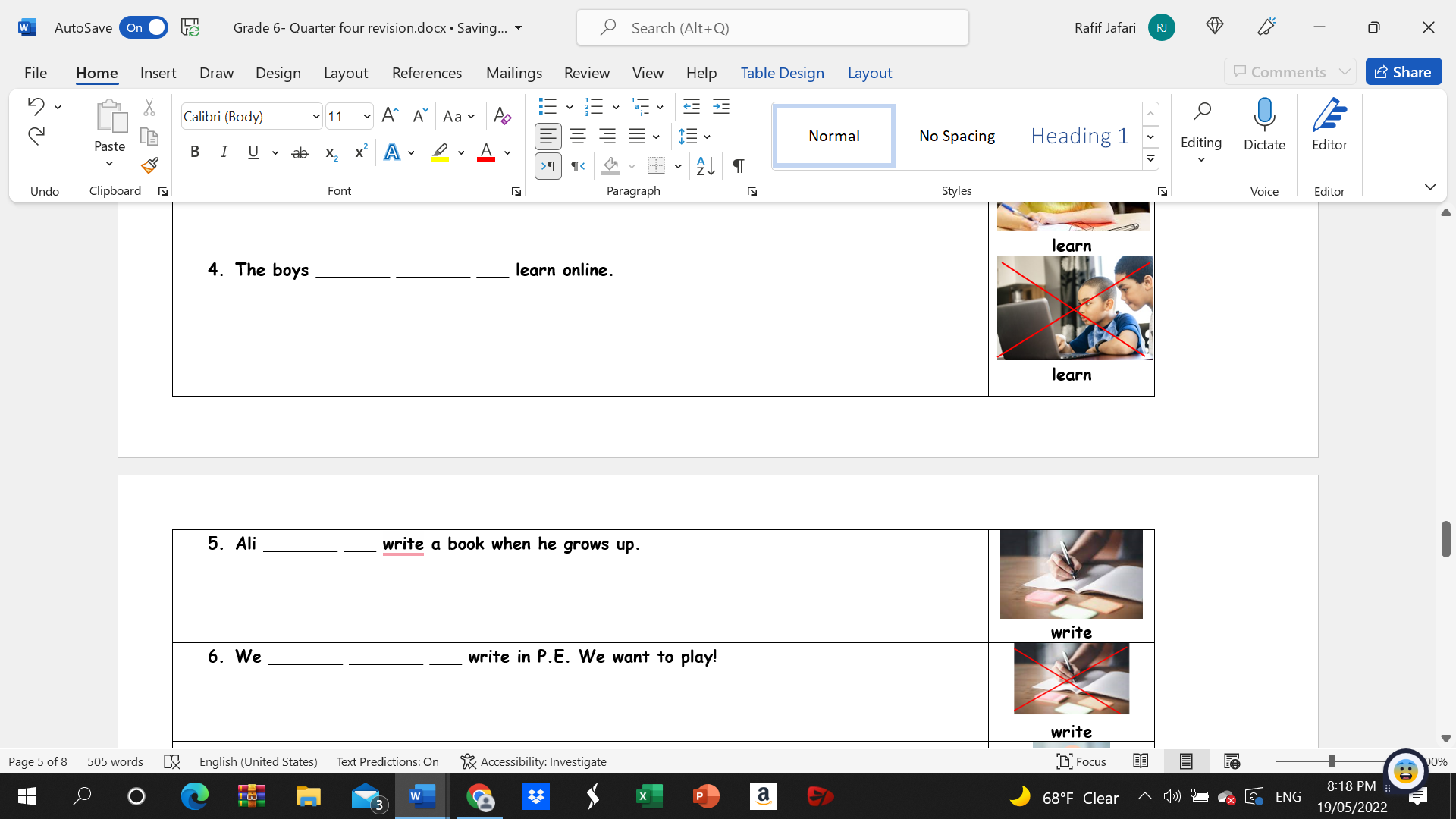 learnAli _______ ___ write a book when he grows up. 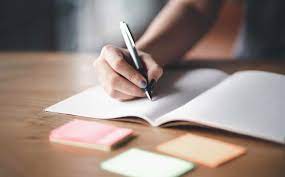 writeWe _______ _______ ___ write in P.E. We want to play! 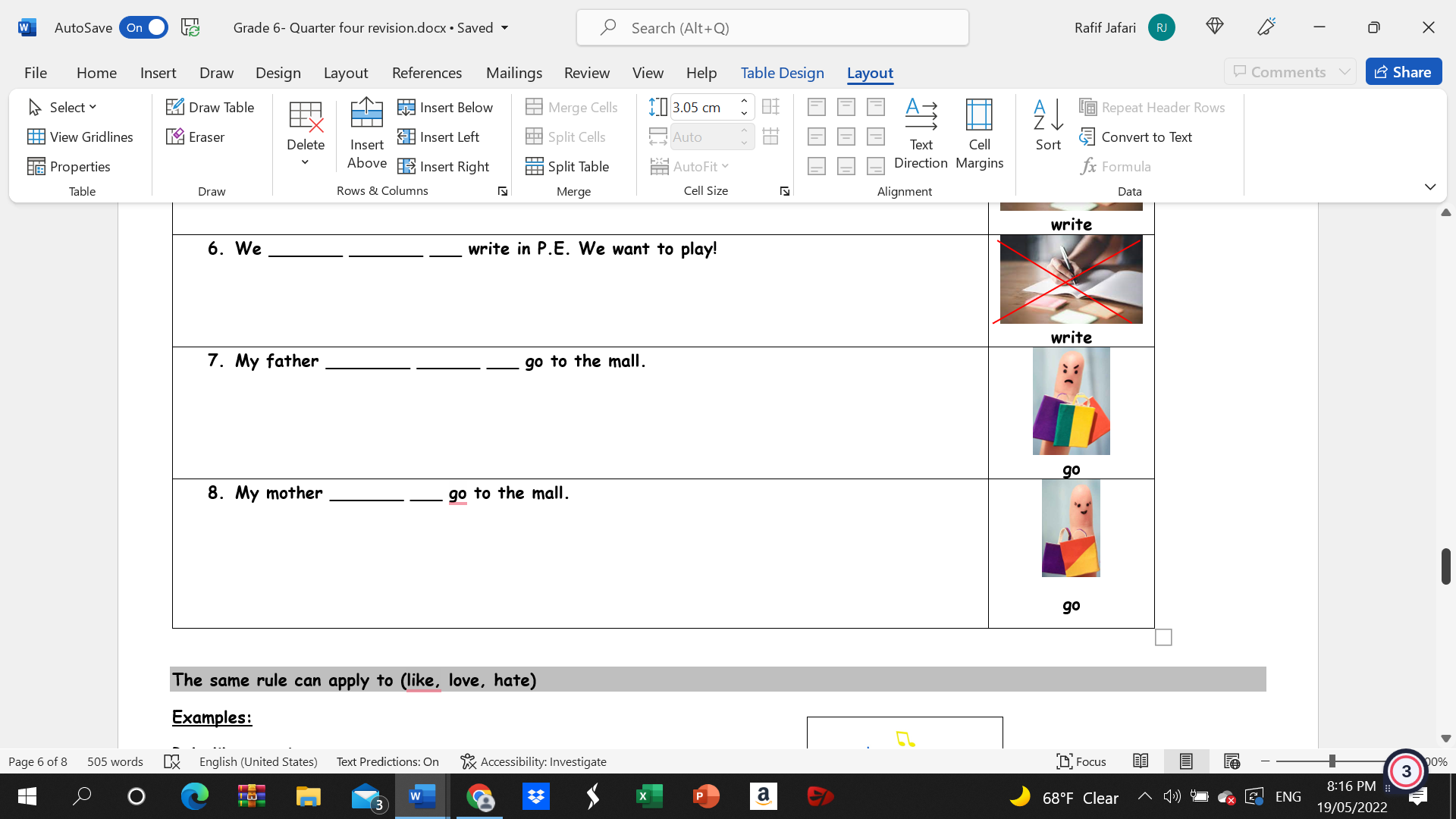 writeMy father ________ ______ ___ go to the mall. 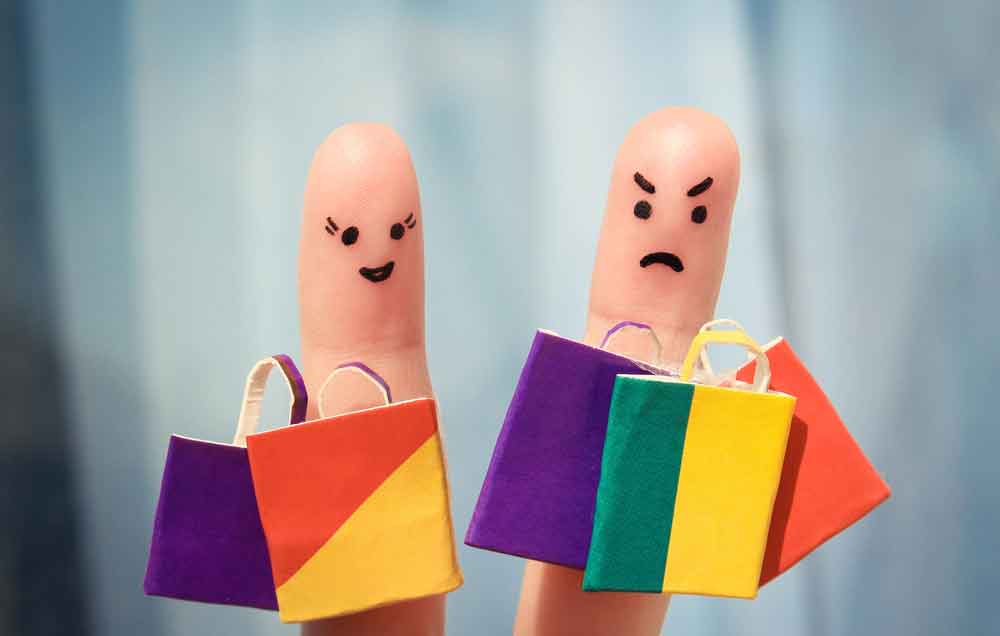 goMy mother _______ ___ go to the mall. goRonaldo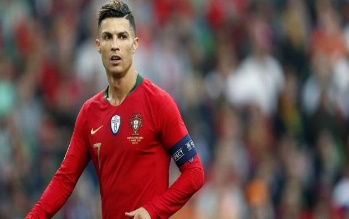           Mohammed Salah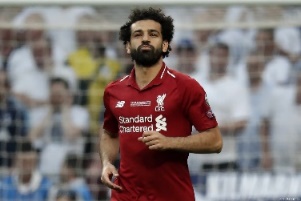 Name Age Country 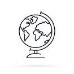 Team  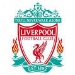 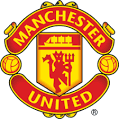 Goals in 2021-2022Salary $Ronaldo 36Portugal Manchester United 2226 million Mohamed Salah 29Egypt Liverpool3210 million Ronaldo is ___________ years old. Ronaldo is from ___________. Ronaldo plays for __________. Ronaldo scored _____goals in 2021/2022. Ronaldo makes ________ million dollars a year. Mohamed Salah _____ 29 years old. Mohamed Salah ____ ________ Egypt. Mohamed Salah _____ ____ Liverpool. Mohamed Salah _________ 32 goals in 2021/2022. Mohamed Salah __________ 10 million dollars a year. I agree Ronaldo is better because ……I disagree, Mohamed Salah is better because……I think Ronaldo is better because ……I think Mohamed Salah is better because….